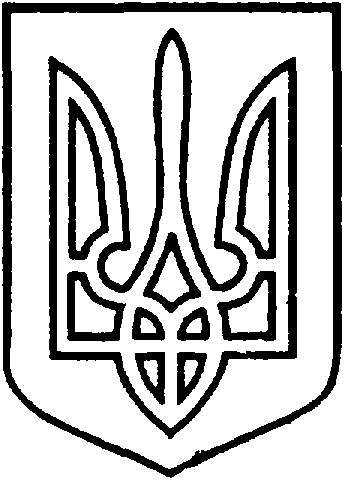 СЄВЄРОДОНЕЦЬКА МІСЬКА ВІЙСЬКОВО-ЦИВІЛЬНА АДМІНІСТРАЦІЯ  СЄВЄРОДОНЕЦЬКОГО РАЙОНУ  ЛУГАНСЬКОЇ  ОБЛАСТІРОЗПОРЯДЖЕННЯкерівника Сєвєродонецької міської  військово-цивільної адміністрації« 06 » серпня 2021 року                                                              № 1438     Про продовження  ТОВ «МОНТАЖ-АГРОСТРОЙ» терміну дії дозволу на розміщення зовнішньої реклами за адресою: м. Сєвєродонецьк, просп. Гвардійський, район буд. № 61Керуючись  статтями 4, 6  Закону України «Про військово-цивільні адміністрації», статтею  30 Закону України «Про місцеве самоврядування в Україні», Законом України «Про рекламу», рішенням виконкому Сєвєродонецької міської ради від 14.12.2016   № 683  «Про затвердження Порядку розміщення зовнішньої реклами у місті Сєвєродонецьку в новій редакції», враховуючи розпорядження керівника військово-цивільної адміністрації від 09.09.2020 № 307 «Про використання в роботі військово-цивільної адміністрації міста Сєвєродонецьк Луганської області нормативно-правових актів, затверджених Сєвєродонецькою міською радою та її виконавчим комітетом»,  розглянувши клопотання товариства з обмеженою відповідальністю «МОНТАЖ-АГРОСТРОЙ» про продовження терміну дії дозволу на розміщення зовнішньої реклами – окремого двобічного рекламного щита розташованого за адресою: м. Сєвєродонецьк, просп. Гвардійський, район буд. № 61, дозвіл на розміщення зовнішньої реклами від 24.07.2013  № 692:зобов’язую: Продовжити товариству з обмеженою відповідальністю «МОНТАЖ-АГРОСТРОЙ» з 24 серпня  2021 року до 24 листопада  2021 року  термін дії дозволу на розміщення зовнішньої реклами за адресою: м. Сєвєродонецьк, просп. Гвардійський, район буд. № 61. Тип рекламного засобу – окремий двобічний рекламний щит розміром 3,0мх6,0м.ТОВ «МОНТАЖ-АГРОСТРОЙ» при розміщенні реклами дотримуватись вимог чинного законодавства України в сфері реклами та мовиДане розпорядження підлягає оприлюдненню.Контроль за виконанням цього розпорядження покласти на заступника керівника Сєвєродонецької міської військово-цивільної адміністрації Олега Кузьмінова.Керівник Сєвєродонецької міськоївійськово-цивільної адміністрації  		                   Олександр СТРЮК 